СОВЕТ ДЕПУТАТОВМУНИЦИПАЛЬНОГО ОКРУГА ТВЕРСКОЙРЕШЕНИЕ09.06.2021 № 405/2021В соответствии с пунктом 5 части 2 статьи 1 Закона города Москвы от 11.07.2012 № 39 «О наделении органов местного самоуправления муниципальных округов в городе Москве отдельными полномочиями города Москвы, руководствуясь постановлением Правительства Москвы от 02.07.2013 № 428-ПП «О порядке установки ограждений на придомовых территориях в городе Москве», Совет депутатов решил:1. Согласовать установку ограждающих устройств (ворота распашные автоматические с калиткой) по адресу: Москва, ул. Старопименовский пер., д.4, стр.1 согласно проекту размещения, представленном в приложении к настоящему решению, при соблюдении собственниками многоквартирного дома требований п.12, п.13 постановления Правительства Москвы от 02.07.2013 № 428-ПП «О порядке установки ограждений на придомовых территориях в городе Москве».2. Уведомить уполномоченное лицо собственников помещений в многоквартирных домах о том, что все споры, возникающие между собственниками помещений многоквартирного дома, иными заинтересованными лицами по вопросу установки, эксплуатации и демонтажа ограждающих устройств решаются в соответствии с действующим законодательством Российской Федерации, в том числе в судебном порядке.3. Направить настоящее решение в Департамент территориальных органов исполнительной власти города Москва, управу Тверского района города Москвы, лицу, уполномоченному на представление интересов собственников жилых помещений многоквартирного дома.4. Опубликовать настоящее решение в бюллетене «Московский муниципальный вестник» и разместить на официальном сайте муниципального округа Тверской по адресу: www.adm-tver.ru. 5. Контроль за выполнением настоящего решения возложить на главу муниципального округа Тверской Я.Б.Якубовича.Глава муниципального округаТверской                                                                                          Я.Б.ЯкубовичПриложение к решению
Совета депутатов муниципального
округа Тверской от 09.06.2021 № 405/2021Проект размещения ограждающего устройства (ворота распашные автоматические с калиткой) по адресу: Старопименовский пер., д.4 стр.11. Место размещения ограждающих устройств на придомовой территории, определенной в соответствии с утвержденным проектом межевания территории (при его наличии)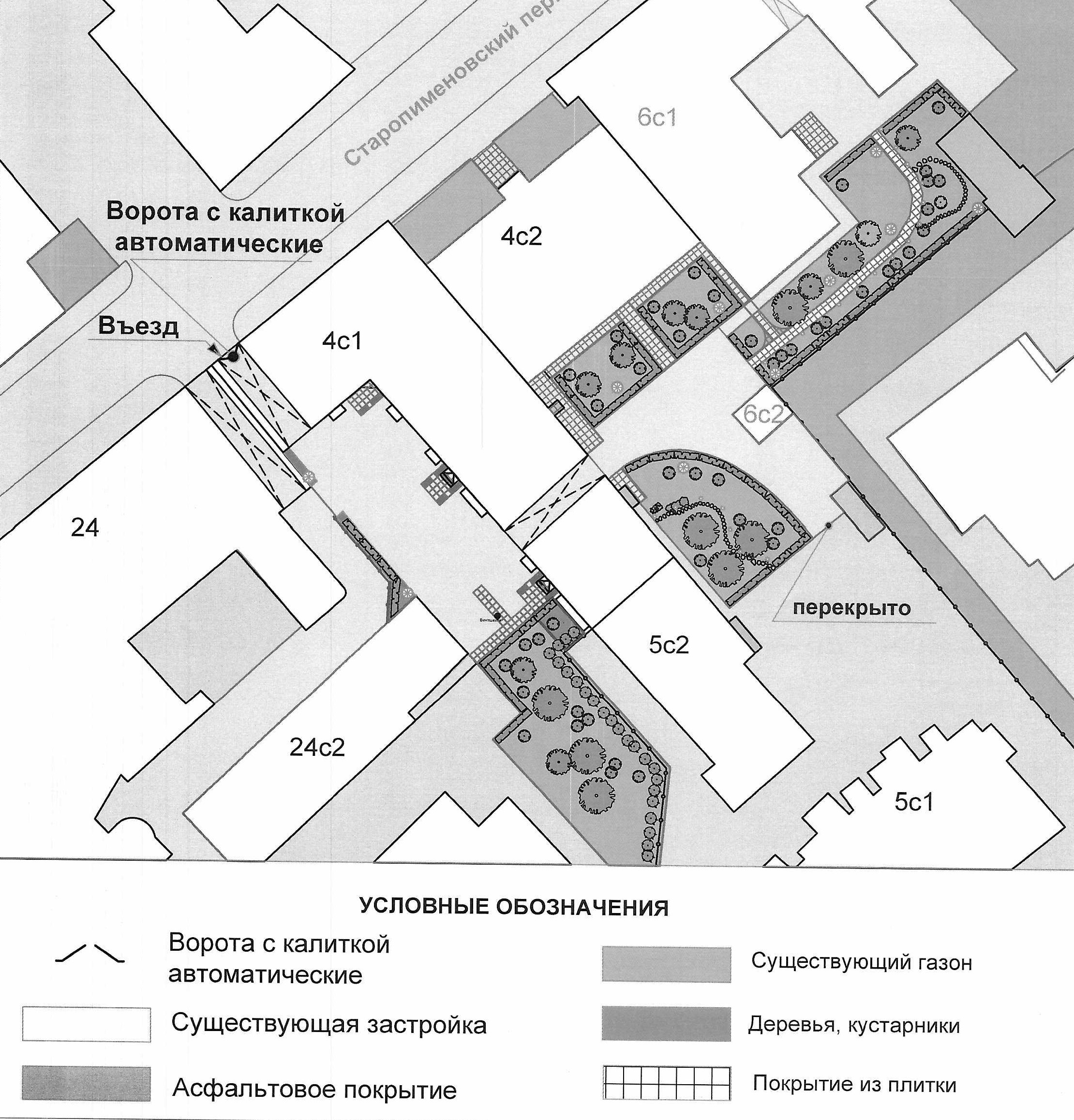 2. Тип ограждающих устройствВорота распашные автоматические с калиткой 1 шт.3. Размеры, внешний вид ограждающих устройств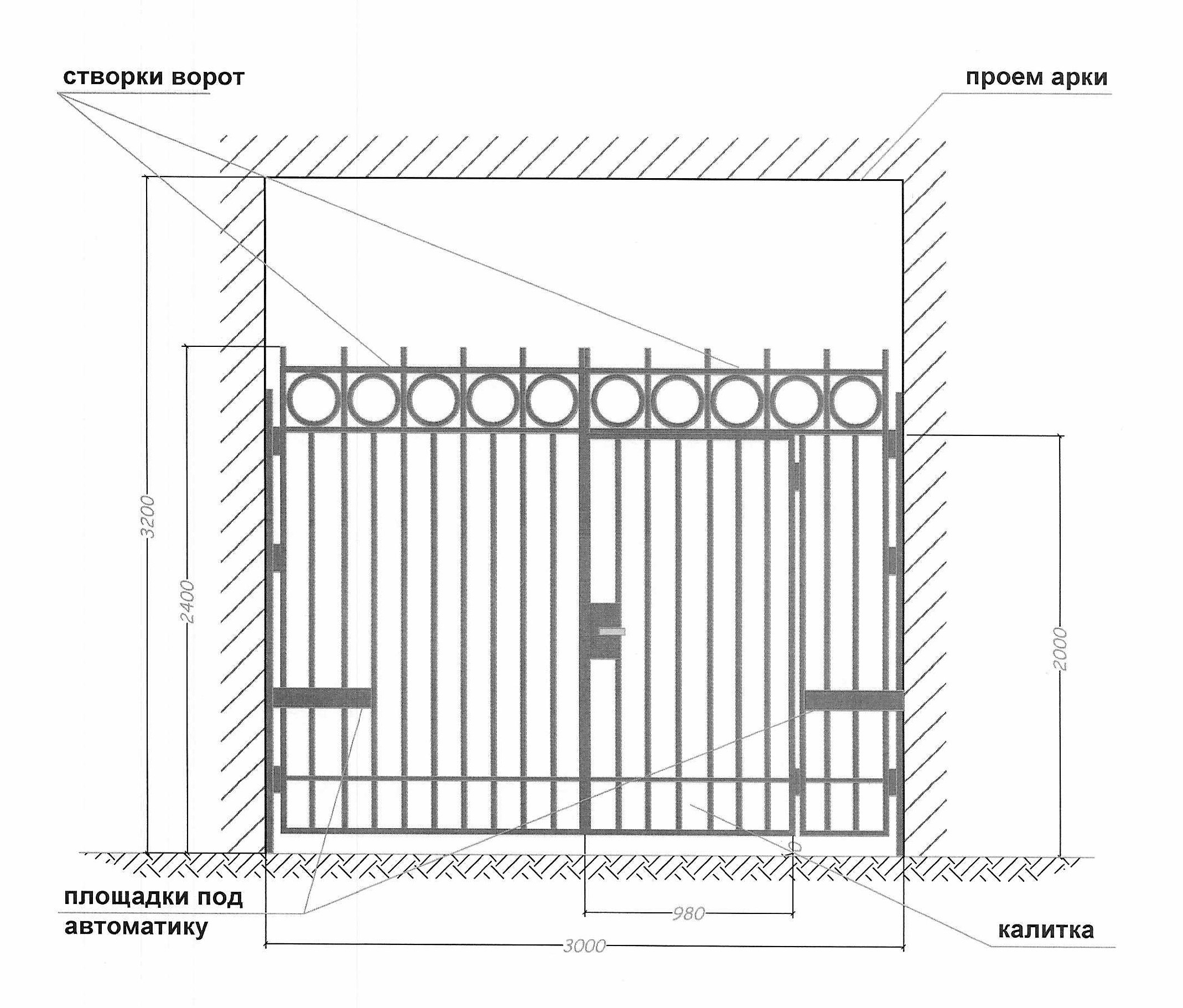 Ворота въездные двухстворчатые распашные 2400x3000 автоматические, с не запирающейся ручной калиткой 2000x980 изготовляются из стальных труб 50x25 и окрашиваются в черный цвет по RAL 9005. Несущие пристенные стойки с петлями - труба 70x50. Автоматика работает по мобильной телефонной связи.О согласовании установкиограждающих устройств по адресу: Москва, Старопименовский пер., д.4 стр.1